WF-7202S双光束紫外可见分光光度计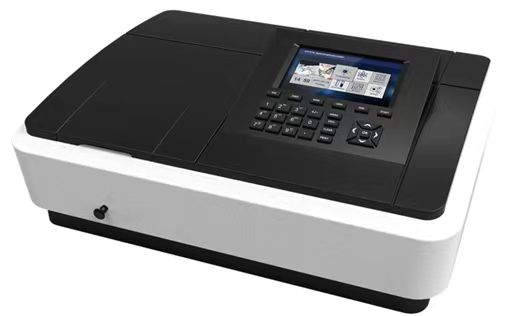 仪器特点：仪器采用大屏彩色触控屏，易于使用的图形交互界面设计，主机可独立完成光度测量、定量称量、光谱扫描、动力学、DNA/蛋白质测试，多波长测试。强大的存储功能，出色光学设计，超快扫描速度等优秀性能。光学系统：双光束波长范围：	190-1100nm:光谱带宽：可调波长精度：	±0.1nm（在656.1nm处），±0.3nm全区域...